Расходомер-счетчик электромагнитный ВЗЛЕТ ЭМ 
исполнения ПРОФИ – хх2МИ – ИГС(ИЗНОСУСТОЙЧИВОЕ: IP65, t0 жидкости от -10 до 1500C, 
футеровка – полиуретан)* –для DN до 100;** – RS485 MODBUS, дискретные выходы.*** - для монтажа расходомеров DN10-DN40 в пластиковые трубопроводы; **** - для монтажа расходомеров исполнения «сэндвич» в пластиковые трубопроводы DN10 - DN100.Примечания:При заполнении карты заказа в прямоугольнике выбранной позиции ставится знак   Х  , значение параметра указывается в графе таблицы или прямоугольнике рядом с его наименованием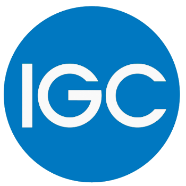 1303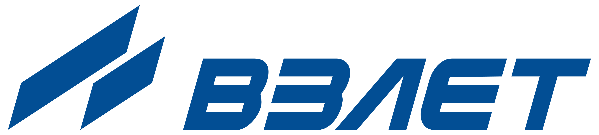 www.vzljot.ruwww.vzljot.ruКоличество комплектов однотипных приборов        шт.Исполнение Профи- _ _ 1МИ-1-2-3-4-5-6-П-БНаименование среды измеренияКонцентрация, %Состав жидкости:    диапазон температур, °С       диапазон расходов, м3/ч             Профи-х11 МИПрофи-х11 МИПрофи-х11 МИПрофи-х11 МИПрофи-х21МИПрофи-х21МИПрофи-х21МИПрофи-х21МИсэндвич, DN 10сэндвич, DN   50фланцевый, DN  20фланцевый, DN   80сэндвич, DN 15сэндвич, DN   65фланцевый, DN  25фланцевый, DN 100сэндвич, DN 20сэндвич, DN   80фланцевый, DN  32фланцевый, DN 150сэндвич, DN 25сэндвич, DN 100фланцевый, DN  40фланцевый, DN 200сэндвич, DN 32сэндвич, DN 150фланцевый, DN  50фланцевый, DN 300сэндвич, DN 40фланцевый, DN  65Наличие индикатораПрофи-1х1МИнетПогрешность измерения-51   2% в диапазоне 1:150Наличие индикатораПрофи-2х1МИестьПогрешность измерения-52   1% в диапазоне 1: 80Стандарт фланцев-11ГОСТ 33259-2015, углер. стальПогрешность измерения-53   0,5% в диапазоне 1: 10*Стандарт фланцев-12ГОСТ 33259-2015,нерж. стальИнтерфейс-61стандартная комплектация**Материал электродов-21нержавеющая стальИнтерфейс-62станд.+ токовый выход 4-20 мАМатериал электродов-22титанНаправление потока-П1однонаправленное Защитные кольца-31без колецНаправление потока-П2реверсивноеПоворот блокаизмерения (БИ) -41без поворотаИсточник питания 220/=24В-Б1отсутствуетПоворот блокаизмерения (БИ) -42на 900 по часовой стрелкеИсточник питания 220/=24В-Б215.24Поворот блокаизмерения (БИ) -43на 1800 по часовой стрелкеИсточник питания 220/=24В-Б330.24Поворот блокаизмерения (БИ) -44на 2700 по часовой стрелкеМаксимальный расход по токовому выходу, м3/чобщая длина кабеля питания 220В-ИП – ЭМ, мУниверсальный выход №1:константа преобразования (Кр),имп/лобщая длина кабеля связи (универсальный/токовый/RS485), мТеплоизоляционный  чехол  для БИ:    с  обогревающим кабелем Теплоизоляционный  чехол  для БИ:    с  обогревающим кабелем     без обогревающего кабеля    Присоединительнаяарматура:                  углеродистая сталь  Присоединительнаяарматура:                  нержавеющая сталь крепеж из нержавеющей стали  DNтрубопроводаКомплект №1(фланцы, габаритный имитатор, крепеж, прокладки)Комплект №2Комплект №2Комплект №3(комплект №1 без имитатора)Комплект №4****(фланцованные прямолинейные участки с резьбой, габаритный имитатор, крепеж)Комплект №4****(фланцованные прямолинейные участки с резьбой, габаритный имитатор, крепеж)DNтрубопроводаКомплект №1(фланцы, габаритный имитатор, крепеж, прокладки)(комплект №1 + прямолинейные участки, конфузоры)резьбовой переход на пластик для комплекта №2***Комплект №3(комплект №1 без имитатора)углерод. стальнержав. стальСертификат Морского регистра РМРС       Сертификат «Интергазсерт», схема 2АЛицо, заполнившее карту(ФИО, должность)(подпись)Согласовано(ФИО, должность)(подпись)